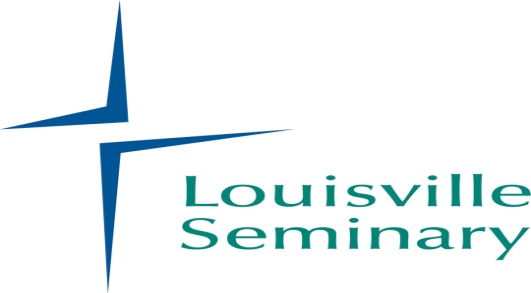 FALL 2017 Writing Pastor WorkshopApplication FormFALL 2017 Writing Pastor WorkshopApplication FormFALL 2017 Writing Pastor WorkshopApplication FormWorkshop TitleThe Writing PastorJ. Bradley WiggerWorkshop TitleThe Writing PastorJ. Bradley WiggerWorkshop DatesOctober 15-21, 2017Workshop DatesOctober 15-21, 2017Workshop DatesOctober 15-21, 2017Last NameLast NameFirst NamePrefix/SuffixPrefix/SuffixPreferred First NamePreferred First NameEmail Address (all communication from the Seminary will be through email.  Please list the address to which you’d like the correspondence sent.)  Email Address (all communication from the Seminary will be through email.  Please list the address to which you’d like the correspondence sent.)  Email Address (all communication from the Seminary will be through email.  Please list the address to which you’d like the correspondence sent.)  Current Mailing AddressCurrent Mailing AddressCurrent Mailing AddressCurrent Mailing AddressCurrent Mailing AddressCityCityStateStateZipGenderHome PhoneWork PhoneWork PhoneCell PhoneWhat interests you about attending this workshop?What interests you about attending this workshop?What interests you about attending this workshop?What interests you about attending this workshop?What interests you about attending this workshop?Tell us something about yourself. Tell us something about yourself. Tell us something about yourself. Tell us something about yourself. Tell us something about yourself. Please double-check your calendar regarding the workshop dates: Sunday, October 15 – Saturday, October 21, 2017.  The first and last days serve as travel days to and from Louisville.  We expect all participants to join in the full-length of the workshop.  Do you have any scheduling conflicts that would prevent your full participation?  If so, please note here:In addition, research (and common sense) reveals that the visible presence of electronic devices (laptops, phones, tablets), even if turned off or closed, diminishes the quality of conversation and the ability to focus. Consequently during group sessions, electronic devices will not be allowed in the meeting room. Are you willing to leave them in your lodge room? Please double-check your calendar regarding the workshop dates: Sunday, October 15 – Saturday, October 21, 2017.  The first and last days serve as travel days to and from Louisville.  We expect all participants to join in the full-length of the workshop.  Do you have any scheduling conflicts that would prevent your full participation?  If so, please note here:In addition, research (and common sense) reveals that the visible presence of electronic devices (laptops, phones, tablets), even if turned off or closed, diminishes the quality of conversation and the ability to focus. Consequently during group sessions, electronic devices will not be allowed in the meeting room. Are you willing to leave them in your lodge room? Please double-check your calendar regarding the workshop dates: Sunday, October 15 – Saturday, October 21, 2017.  The first and last days serve as travel days to and from Louisville.  We expect all participants to join in the full-length of the workshop.  Do you have any scheduling conflicts that would prevent your full participation?  If so, please note here:In addition, research (and common sense) reveals that the visible presence of electronic devices (laptops, phones, tablets), even if turned off or closed, diminishes the quality of conversation and the ability to focus. Consequently during group sessions, electronic devices will not be allowed in the meeting room. Are you willing to leave them in your lodge room? Please double-check your calendar regarding the workshop dates: Sunday, October 15 – Saturday, October 21, 2017.  The first and last days serve as travel days to and from Louisville.  We expect all participants to join in the full-length of the workshop.  Do you have any scheduling conflicts that would prevent your full participation?  If so, please note here:In addition, research (and common sense) reveals that the visible presence of electronic devices (laptops, phones, tablets), even if turned off or closed, diminishes the quality of conversation and the ability to focus. Consequently during group sessions, electronic devices will not be allowed in the meeting room. Are you willing to leave them in your lodge room? Please double-check your calendar regarding the workshop dates: Sunday, October 15 – Saturday, October 21, 2017.  The first and last days serve as travel days to and from Louisville.  We expect all participants to join in the full-length of the workshop.  Do you have any scheduling conflicts that would prevent your full participation?  If so, please note here:In addition, research (and common sense) reveals that the visible presence of electronic devices (laptops, phones, tablets), even if turned off or closed, diminishes the quality of conversation and the ability to focus. Consequently during group sessions, electronic devices will not be allowed in the meeting room. Are you willing to leave them in your lodge room? 